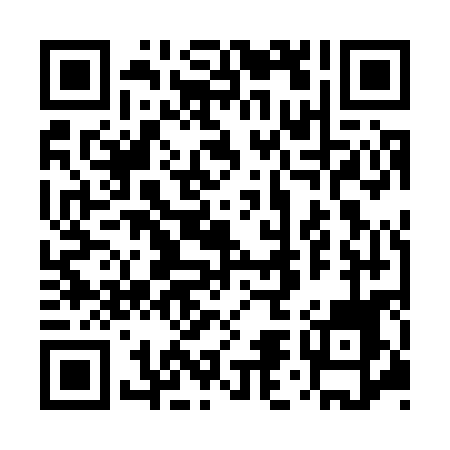 Prayer times for Collinsville, AustraliaMon 1 Apr 2024 - Tue 30 Apr 2024High Latitude Method: NonePrayer Calculation Method: Muslim World LeagueAsar Calculation Method: ShafiPrayer times provided by https://www.salahtimes.comDateDayFajrSunriseDhuhrAsrMaghribIsha1Mon5:036:1612:133:356:097:182Tue5:036:1612:123:356:087:173Wed5:036:1612:123:346:077:164Thu5:036:1712:123:346:067:155Fri5:046:1712:113:336:057:156Sat5:046:1712:113:336:057:147Sun5:046:1812:113:336:047:138Mon5:046:1812:113:326:037:129Tue5:056:1812:103:326:027:1110Wed5:056:1812:103:316:017:1111Thu5:056:1912:103:316:007:1012Fri5:056:1912:093:306:007:0913Sat5:066:1912:093:305:597:0814Sun5:066:2012:093:295:587:0815Mon5:066:2012:093:295:577:0716Tue5:066:2012:083:285:567:0617Wed5:076:2112:083:285:567:0518Thu5:076:2112:083:275:557:0519Fri5:076:2112:083:275:547:0420Sat5:076:2212:083:265:537:0321Sun5:086:2212:073:265:537:0322Mon5:086:2212:073:255:527:0223Tue5:086:2312:073:255:517:0124Wed5:086:2312:073:245:507:0125Thu5:096:2312:073:245:507:0026Fri5:096:2412:063:235:497:0027Sat5:096:2412:063:235:486:5928Sun5:096:2412:063:225:486:5829Mon5:106:2512:063:225:476:5830Tue5:106:2512:063:225:476:57